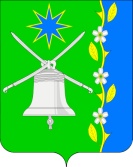 СОВЕТ НОВОБЕЙСУГСКОГО СЕЛЬСКОГО ПОСЕЛЕНИЯВЫСЕЛКОВСКОГО РАЙОНА22 сессия 4 созываРЕШЕНИЕ14.10.2021.							                                №2-103станица  НовобейсугскаяОб утверждении Положения о публичных слушаниях в  Новобейсугском сельском поселении Выселковского района	В соответствии со статьей 28 Федеральным законом от  06 октября  2003 года №131-ФЗ «Об общих принципах организации местного самоуправления в Российской Федерации»,  руководствуясь уставом Новобейсугского сельского поселения Выселковского района, Совет Новобейсугского сельского поселения Выселковского района р е ш и л:1. Утвердить Положение о публичных слушаниях в Новобейсугском сельском поселения Выселковского района, согласно приложению.2. Признать утратившими силу:решение  Совета Новобейсугского сельского поселения Выселковского района от 02 июня 2006 года №6 «Об утверждении Положения о публичных слушаниях в муниципальном образовании Новобейсугское сельское поселение в составе муниципального образования Выселковский район»;решение  Совета Новобейсугского сельского поселения Выселковского района от 09 сентября 2010 года  «О внесении изменений в решение Совета Новобейсугского сельского поселения Выселковского района от 02 июня 2006 года №6 «Об утверждении Положения о публичных слушаниях в муниципальном образовании Новобейсугское сельское поселение в составе муниципального образования Выселковский район».3. Настоящее решение обнародовать путем размещения в специально установленных местах для обнародования муниципальных правовых актов администрации Новобейсугского сельского поселения Выселковского района и разместить на официальном сайте администрации Новобейсугского сельского поселения Выселковского района в сети Интернет.4. Контроль за выполнением настоящего решения возложить на главу Новобейсугского сельского поселения Выселковского района.5. Настоящее  решение  вступает  в  силу  со  дня  его  официального обнародования. Глава Новобейсугскогосельского поселенияВыселковского района                                                                В.В. ВасиленкоПриложение УТВЕРЖДЕНОрешением 22 сессии 4 созываСовета Новобейсугскогосельского поселенияВыселковского районаот 14.10.2021 г. № 2-103ПОЛОЖЕНИЕ о публичных слушаниях в Новобейсугском сельском поселении Выселковского районаНастоящее Положение о публичных слушаниях в Новобейсугском сельском поселении Выселковского района (далее - Положение) разработано в соответствии с Конституцией Российской Федерации, Градостроительным кодексом Российской Федерации, Федеральным законом от 06 октября 2003 года № 131-ФЗ «Об общих принципах организации местного самоуправления в Российской Федерации» и уставом Новобейсугского сельского поселения Выселковского района.Положение определяет порядок организации и проведения публичных слушаний как способа участия жителей Новобейсугского сельского поселения Выселковского района в обсуждении проектов муниципальных правовых актов по вопросам местного значения.Глава 1. ОБЩИЕ ПОЛОЖЕНИЯСтатья 1. Основные понятияВ настоящем Положении используются следующие основные понятия:публичные слушания - форма реализации прав жителей Новобейсугского сельского поселения Выселковского района на участие в процессе принятия решений органами местного самоуправления посредством публичного обсуждения проектов муниципальных правовых актов по вопросам местного значения Новобейсугского сельского поселения Выселковского района, а также для обсуждения вопросов, закрепленных федеральными законами, настоящим Положением;участники публичных слушаний - представители общественности, эксперты публичных слушаний, члены оргкомитета по проведению публичных слушаний;инициатор публичных слушаний – Совет депутатов Новобейсугского сельского поселения Выселковского района, глава муниципального образования, или инициативная группа совершеннолетних граждан численностью не менее 50 человек, выступившая с инициативой проведения публичных слушаний;организатор публичных слушаний, общественных обсуждений - должностное лицо органов местного самоуправления, структурное подразделение органов местного самоуправления, специально сформированный коллегиальный орган – рабочая группа, осуществляющий подготовку и проведение публичных слушаний, общественных обсуждений, составление протокола и заключения по результатам проведении публичных слушаний, общественных обсуждений, публикацию итогового документа.уполномоченный орган - коллегиальный орган, осуществляющий организационные действия по подготовке и проведению публичных слушаний, сформированный из должностных лиц органов местного самоуправления Новобейсугского сельского поселения Выселковского района, депутатов Совета Новобейсугского сельского поселения Выселковского района, представителей общественности;эксперт публичных слушаний - лицо, представившее в письменном виде рекомендации и предложения по вопросам публичных слушаний и принимающее участие в прениях для их аргументации;участники публичных слушаний, имеющие право на выступление – жители Новобейсугского сельского поселения Выселковского района,  представители органов местного самоуправления, представители общественных объединений и другие лица, подавшие в сроки, установленные  настоящим Положением, в оргкомитет свои заявки на выступление по вопросам  публичных слушаний.итоговый документ публичных слушаний – заключение по результатам публичных слушаний, содержащее рекомендации (предложения), принятые большинством голосов от числа зарегистрированных участников публичных слушаний.Статья 2. Цели проведения публичных слушанийПубличные слушания проводятся в целях:обеспечение участия населения в осуществлении местного самоуправления; обсуждения проектов муниципальных правовых актов по вопросам местного значения Новобейсугского сельского поселения Выселковского района, которые должны выносится на публичные слушания в обязательном порядке, с участием жителей Новобейсугского сельского поселения Выселковского района;информирования общественности и органов местного самоуправления Новобейсугского сельского поселения Выселковского района о фактах и существующих мнениях по обсуждаемой проблеме;выявления общественного мнения по темам и вопросам, выносимым на публичные слушания;подготовки предложений и рекомендаций по обсуждаемой проблеме;учета мнения общественности при принятии решений органами местного самоуправления Новобейсугского сельского поселения Выселковского района.2. При проведении публичных слушаний реализуются следующие задачи:своевременное доведение до населения полной и достоверной информации о содержании проектов муниципальных правовых актов органов должностных лиц местного самоуправления;выявление мнения населения по вопросам местного значения;выработка рекомендаций по проектам муниципальных правовых актов;мотивированное обоснование принятых решений.Статья 3. Вопросы, выносимые на публичные слушания1. На публичные слушания в обязательном порядке выносятся:1) проект устава муниципального образования, а также проект решения Совета о внесении изменений и дополнений в устав муниципального образования, кроме случаев, когда изменения в устав вносятся изменения в форме точного воспроизведения положений Конституции Российской Федерации, федеральных законов, устава или законов Краснодарского края в целях приведения данного устава в соответствие с этими нормативными правовыми актами;2) проект бюджета Новобейсугского сельского поселения Выселковского района (далее – местный бюджет) и отчет о его исполнении;3) проект индикативного плана социально-экономического развития Новобейсугского сельского поселения Выселковского района;4) по проектам генеральных планов, проектам правил землепользования и застройки, проектам планировки территории, проектам межевания территории, проектам, предусматривающим внесение изменений в один из указанных утвержденных документов, проектам решений о предоставлении разрешения на условно разрешенный вид использования земельного участка или объекта капитального строительства, проектам решений о предоставлении разрешения на отклонение от предельных параметров разрешенного строительства, реконструкции объектов капитального строительства; 5) вопросы о преобразовании Новобейсугского сельского поселения Выселковского района, за исключением случаев, если в соответствии со статьей 13 Федерального закона от 06 октября 2003 года  № 131-ФЗ «Об общих принципах организации местного самоуправления в Российской Федерации» для преобразования Новобейсугского сельского поселения Выселковского района требуется получение согласия населения Новобейсугского сельского поселения Выселковского района, выраженного путем голосования либо на сходах граждан.2. Возможность внесения на публичные слушания иных вопросов определяется в соответствии с законодательством, уставом Новобейсугского сельского поселения Выселковского района, иными муниципальными правовыми актами.3. Допускается одновременное проведение публичных слушаний по нескольким вопросам, если это не препятствует всестороннему и полному обсуждению каждого вопроса.4. Граждане, их объединения, организации любых организационно-правовых форм, заинтересованные в проведении публичных слушаний, вправе оказывать организационное и материально-техническое содействие обеспечению проведения публичных слушаний, в том числе предоставлять помещения для проведения слушаний, осуществлять тиражирование и распространение материалов слушаний.Глава 2. НАЗНАЧЕНИЕ ПУБЛИЧНЫХ СЛУШАНИЙСтатья 4. Инициаторы публичных слушаний1. Инициаторами публичных слушаний могут являться население (жители) Новобейсугского сельского поселения Выселковского района, Совет Новобейсугского сельского поселения Выселковского района (далее - Совет) и глава Новобейсугского сельского поселения Выселковского района (далее - глава муниципального образования).2. Инициатива населения по проведению публичных слушаний может исходить от инициативной группы граждан, обладающих активным избирательным правом и постоянно проживающих на территории муниципального образования.3. Ходатайство о проведении публичных слушаний должно соответствовать форме  (приложение 1). В случае оформления ходатайства на нескольких листах, каждый лист должен соответствовать данной форме.4. В отношении каждого гражданина, поставившего свою подпись под ходатайством, указываются: фамилия, имя, отчество, год рождения, а также адрес места жительства. Подпись ставится гражданином собственноручно.Представителем инициативной группы граждан, подавших ходатайство о проведении публичных слушаний, может быть любой гражданин, подписавший ходатайство.Статья 5. Назначение публичных слушаний1. Публичные слушания по инициативе населения и Совета назначаются решением Совета.2. Публичные слушания по инициативе главы муниципального образования назначаются постановлением администрации Новобейсугского сельского поселения Выселковского района.3. В правовом акте о назначении публичных слушаний указывается:1) сведения об инициаторе публичных слушаний;2) вопрос (вопросы) публичных слушаний;3) дата проведения публичных слушаний; время и место проведения (в случае если время и место можно определить за ранее);4) уполномоченный орган и его состав (в случае, если он не был образован ранее);5) порядок учёта предложений по указанному проекту, порядок участия граждан в его обсуждении. 4. В состав оргкомитета могут быть включены: депутаты Совета, специалисты администрации Новобейсугского сельского поселения Выселковского района (далее - администрация), иные лица.5. Решение о назначении публичных слушаний, а также полный текст проекта муниципального правового акта подлежат официальному опубликованию (обнародованию) не позднее, чем за 15 дней до их проведения, в порядке, установленном для официального опубликования (обнародования) муниципальных правовых актов и размещаются на официальном сайте администрации Новобейсугского сельского поселения Выселковского района в сети «Интернет» и в форме информационного извещения подлежит официальному опубликованию в газете «Власть Советов»  не позднее чем за 7 дней до даты (начала срока) слушаний, если иное не предусмотрено действующим законодательством.6. Официальное опубликование (обнародование) проекта Устава, проекта муниципального нормативного правового акта о внесении изменений и дополнений в Устав, извещение о назначении публичных слушаний по указанному проекту, осуществляется не позднее чем за 30 дней до дня рассмотрения вопроса о принятии Устава, внесении изменений и (или) дополнений в Устав. Одновременно публикуются (обнародуются) Порядок учета предложений граждан по проекту решения Совета депутатов о внесении изменений в Устав и Порядок участия граждан в обсуждении проекта решения совета депутатов о внесении изменений и (или) дополнений в Устав, утвержденные советом депутатов.Статья 6. Назначение публичных слушаний Советом  по инициативе населения1. Для выдвижения инициативы о проведении публичных слушаний и сбора подписей жителей в ее поддержку формируется инициативная группа в количестве не менее 10 человек.Инициативная группа представляет в Совет для принятия решения о назначении публичных слушаний ходатайство с указанием темы предполагаемых публичных слушаний и обоснованием ее общественной значимости.2. К ходатайству должны быть приложены следующие документы:- список членов инициативной группы по проведению публичных слушаний (приложение 2);- протокол собрания инициативной группы, на котором было принято решение о выдвижении инициативы о проведении публичных слушаний и назначении уполномоченного представителя инициативной группы. Ходатайство и протокол должны быть подписаны председательствующим и секретарем собрания инициативной группы;- подписные листы жителей муниципального образования в случае их наличия  в поддержку инициативы о проведении публичных слушаний с подписями не менее 5 % жителей муниципального образования, обладающих активным избирательным правом;- проект муниципального правового акта по вопросу предполагаемых публичных слушаний;- предлагаемый состав экспертов публичных слушаний;- информационные, аналитические материалы, относящиеся к вопросу слушаний;- иные материалы по усмотрению инициаторов обращения. Ходатайство должно быть подписано всеми членами инициативной группы.3. Ходатайство инициативной группы подлежит рассмотрению на ближайшей сессии Совета Новобейсугского сельского поселения Выселковского района, но не позднее чем в тридцатидневный срок со дня поступления ходатайства в Совет.4. Решение о назначении публичных слушаний принимается на сессии большинством голосов от установленной численности депутатов Совета.В случае, если по итогам рассмотрения ходатайства инициативной группы принято решение о назначении публичных слушаний, публичные слушания должны быть проведены не позднее чем в двухмесячный срок со дня принятия такого решения.Совет отказывает в назначении публичных слушаний в случаях:- противоречия предлагаемого к обсуждению муниципального правового акта Конституции Российской Федерации, федеральным законам, уставу Новобейсугского сельского поселения Выселковского района;- нарушения инициативной группой требований, предусмотренных настоящим Положением.5. При отклонении инициативы населения о проведении публичных слушаний ее инициаторы, при условии устранения нарушений, вызвавших отказ, могут повторно внести предложение о назначении публичных слушаний  в порядке, установленном настоящей статьей. Глава 3. ПОДГОТОВКА И ПРОВЕДЕНИЕ ПУБЛИЧНЫХ СЛУШАНИЙ Статья 7. Организация подготовки к публичным слушаниям1. Подготовку и проведение публичных слушаний осуществляет уполномоченный орган. Персональный состав уполномоченного органа по проведению публичных слушаний формируется и утверждается органами местного самоуправления, назначившими публичные слушания.2. Не позднее чем через 5 дней со дня принятия решения Совета или правового акта главы муниципального образования о назначении публичных слушаний проводится первое заседание уполномоченного органа, на котором его члены избирают из своего состава председателя и секретаря, распределяют обязанности среди своих членов.Уполномоченный орган вправе создавать рабочие группы для решения конкретных организационных задач и привлекать к своей деятельности специалистов соответствующих органов местного самоуправления, отраслевых (функциональных) органов администрации Новобейсугского сельского поселения Выселковского района, других лиц.3. Уполномоченный орган:1) определяет дату, время и место проведения публичных слушаний с учетом количества экспертов и возможности свободного доступа на публичные слушания участников публичных слушаний;2) оповещает жителей муниципального образования через средства массовой информации о проведении публичных слушаний;3) определяет перечень должностных лиц, специалистов, организаций, приглашаемых к участию в слушаниях в качестве экспертов слушаний, и направляет им официальные обращения с просьбой дать свои рекомендации, предложения или заключения по вопросам, выносимым на обсуждение;4) содействует участникам публичных слушаний в получении информации, необходимой им для подготовки рекомендаций, предложений или заключений по вопросам слушаний;5) организует прием рекомендаций, предложений и заключений в письменной форме от участников слушаний;6) утверждает регламент публичных слушаний;7) регистрирует участников публичных слушаний, обеспечивает проектом заключения о результатах публичных слушаний участников публичных слушаний, имеющих право на выступление;8) организует подготовку проекта заключения о результатах публичных слушаний, являющегося итоговым документом слушаний и состоящего из рекомендаций и предложений по каждому из вопросов, выносимых на слушания, в который включаются все поступившие в письменной форме рекомендации и предложения после проведения их редакционной подготовки по согласованию с авторами;9) осуществляет иные необходимые действия в рамках своих полномочий.4. Уполномоченный орган подотчетен в своей деятельности органу местного самоуправления, принявшему решение о назначении публичных слушаний.5. Уполномоченный орган по вопросам своей деятельности принимает решения на своих заседаниях, назначаемых председателем (руководителем) уполномоченного органа по мере необходимости. Заседание считается правомочным, если на нем присутствует не менее половины от общего числа членов уполномоченного органа.Решения принимаются простым большинством голосов присутствующих на заседании. При равенстве голосов голос председателя (руководителя) является решающим. Заседания уполномоченного органа протоколируются. Протокол подписывается председателем и секретарем уполномоченного органа.6. Для организации публичных слушаний в заочной форме назначается рабочая группа по подготовке и проведению таких слушаний.Заочная форма публичных слушаний предполагает предоставление желающим принять участие в обсуждении проекта муниципального правового акта, возможности изложить на сайте замечания и предложения по обсуждаемому проекту нормативного правового акта в период проведения публичных слушаний.Поступившие замечания и предложения в электронном виде после окончания проведения публичных слушаний не подлежат рассмотрению.Со дня размещения на официальном сайте в информационно-телекоммуникационной сети «Интернет», опубликования проекта муниципального правого акта, выносимого на публичные слушания, до дня, предшествующего дню начала публичных слушаний в заочной форме, а также в течение всего периода проведения публичных слушаний в такой форме рабочей группе могут направляться замечания, предложения по проекту муниципального правого акта в письменной форме по адресу администрации Новобейсугского сельского поселения Выселковского района По итогам публичных слушаний, проводимых в заочной форме, составляется протокол о результатах публичных слушаний, который подписывается председателем рабочей группы.Статьи 8. Оповещение о публичных слушаниях 1. Уполномоченный орган оповещает жителей муниципального образования о проводимых публичных слушаниях через средства массовой информации и иными способами не позднее, чем за 10 дней до даты их проведения.2. Опубликованная (обнародованная) информация должна содержать:1) указание на правовой акт о назначении публичных слушаний;2) информацию об инициаторе их проведения;3) вопрос (вопросы) публичных слушаний с указанием на издание и другие источники, где опубликован (обнародован) проект муниципального правового акта, выносимого на публичные слушания, в том числе посредством его размещения на официальном сайте органа местного самоуправления в информационно-телекоммуникационной сети «Интернет»; 4) указание даты, времени и места проведения публичных слушаний;5) срок подачи предложений и рекомендаций по вопросу (вопросам) публичный слушаний;6) контактную информацию уполномоченного органа, адрес помещения, иного места, в котором имеется возможность ознакомиться с полной информацией о подготовке и проведении публичных слушаний, подать заявку для выступления на публичных слушаниях, время (режим) ознакомления, иная необходимая информация.3. Организатор публичных слушаний может использовать и другие способы информирования населения о проводимых публичных слушаниях.Статья 9. Сроки и порядок подачи заявок, предложений и рекомендаций 1. Участники публичных слушаний получают право на выступление на публичных слушаниях после подачи в уполномоченный орган в письменной форме своих заявок на выступление по вопросу (вопросам) публичных слушаний с кратким изложением занимаемой позиции (предложений и рекомендаций) в пределах установленного срока подачи предложений.Участники публичных слушаний вправе представить свои предложения и замечания, касающиеся обсуждаемых вопросов, как заблаговременно, так и в день проведения публичных слушаний.Обработка персональных данных участников публичных слушаний осуществляется с учетом требований, установленных Федеральным законом от 27 июля 2006 года № 152-ФЗ «О персональных данных».Участниками публичных слушаний с правом выступления для аргументации своих предложений являются лица, подавшие письменные или устные заявки при открытии публичных слушаний.При подаче заявки на участие в публичных слушаниях с правом выступления участник представляет паспорт или документ, заменяющий паспорт, - для физических лиц либо информацию о наименовании и адресе юридического лица и документ, подтверждающий полномочия представителя юридического лица, - для юридических лиц.Обработка персональных данных лиц, подавших заявки на участие в публичных слушаниях с правом выступления, осуществляется с учетом требований, установленных Федеральным законом от 27 июля 2006 года № 152-ФЗ «О персональных данных».Жители Новобейсугского сельского поселения Выселковского района могут  направлять  свои замечания и предложения по вынесенному на обсуждение проекту муниципального правового акта, в том числе посредством официального сайта органа местного самоуправления в информационно-телекоммуникационной сети «Интернет». 2. Уполномоченный орган осуществляет прием предложений по вопросу публичных слушаний либо по проекту муниципального правового акта начиная с 9.00 часов первого рабочего дня, следующего за днем опубликования правового акта о назначении публичных слушаний, до 18.00 часов последнего рабочего дня установленного для приема предложений и рекомендаций, но не позднее чем за 5 дней до даты проведения публичных слушаний.3. Уполномоченный орган обеспечивает получение соответствующих предложений и рекомендаций по вопросу (вопросам) публичных слушаний и незамедлительно направляет поступившие предложения экспертам для дачи письменных заключений или рекомендаций по поступившим предложениям участников публичных слушаний.Заключения и рекомендации экспертов по поступившим предложениям направляются в уполномоченный орган не позднее, чем за 2 рабочих дня до даты проведения публичных слушаний.4. Основанием для отклонения внесенных предложений и рекомендаций является их несоответствие Конституции Российской Федерации, требованиям Федерального закона от 06 октября 2003 года № 131-ФЗ «Об общих принципах организации местного самоуправления в Российской Федерации», федеральному законодательству и законодательству Краснодарского края, уставу Новобейсугского сельского поселения Выселковского района.Основанием для отклонения предложений по проекту нормативного правового акта является также выявившееся неоднозначное толкование положений проекта муниципального правового акта, противоречия или несогласованности с иными положениями данного проекта.5. Уполномоченный орган организует подготовку проекта заключения о результатах публичных слушаний, состоящего из предложений и рекомендаций по каждому из вопросов, выносимых на публичные слушания и мнения экспертов, полагающих возможным принять или отклонить поступившее предложение.Статья 10. Проведение публичных слушаний1. Перед началом публичных слушаний уполномоченный орган организует регистрацию участников публичных слушаний, выдачу проекта заключения о результатах публичных слушаний участникам публичных слушаний, имеющим право на выступление.2. Председательствующим на публичных слушаниях является председатель (руководитель) уполномоченного органа, секретарем публичных слушаний - секретарь уполномоченного органа.3. Председательствующий открывает публичные слушания, оглашает вопрос (вопросы) публичных слушаний, инициатора их проведения, представляет себя и секретаря публичных слушаний.4. Председательствующий знакомит участников с утвержденным уполномоченным органом регламентом публичных слушаний.Время выступления участников публичных слушаний, имеющих право на выступление, определяется исходя из количества выступающих и времени, отведенного для проведения собрания, но не может быть менее трех минут на одно выступление.5. Для организации прений председательствующий объявляет вопрос, по которому проводится обсуждение и предоставляет слово докладчикам, которые информируют участников публичных слушаний о существе и содержании проекта муниципального правового акта или иных вопросов, выносимых на публичные слушания.После основного доклада слово предоставляется участникам публичных слушаний, имеющим право на выступление и экспертам в порядке размещения их предложений и рекомендаций в проекте заключения о результатах публичных слушаний для аргументации их позиции.6. По окончании выступления участника или эксперта публичных слушаний или по истечении предоставленного им времени председательствующий дает возможность участникам собрания задать уточняющие вопросы по позиции и (или) аргументам выступившего и дополнительное время для ответов на вопросы. Время ответов на вопросы не может превышать времени основного выступления.Участники публичных слушаний могут задавать вопросы докладчикам и содокладчикам в устной форме с места после предоставления им слова председательствующим.Участники публичных слушаний в ходе публичных слушаний не могут быть ограничены в праве задать вопрос или выступить в прениях. Публичные слушания не могут быть прекращены раньше, чем выскажутся и получат ответы на вопросы все желающие участники публичных слушаний.7. Публичные слушания не могут быть прекращены раньше, чем будут рассмотрены по существу все вопросы, вынесенные на публичные слушания, разобраны и проанализированы замечания и предложения по рассматриваемому проекту муниципального правового акта.8. После окончания прений председательствующий обращается к экспертам и другим выступавшим участникам слушаний с вопросом о возможном изменении их позиции по итогам проведенного обсуждения.Участники слушаний вправе снять свои рекомендации, предложения или присоединиться к предложениям, выдвинутым другими участниками слушаний. Решение участников об изменении их позиции по рассматриваемому вопросу отражается в протоколе и заключении о результатах публичных слушаний.9. По окончании прений по всем вопросам публичных слушаний председательствующий предоставляет слово секретарю для уточнения предложений и рекомендаций, оставшихся в проекте заключения о результатах публичных слушаний после рассмотрения всех вопросов. Итоговый документ принимается после реализации всеми желающими участниками слушаний своего права на отзыв своих предложений и рекомендаций из проекта итогового документа.10. Эксперты и участники публичных слушаний не принимают каких-либо решений по существу обсуждаемого вопроса и не проводят каких-либо голосований.11. В заключение о результатах публичных слушаний включаются все не отозванные их авторами и не отклоненные экспертами предложения и рекомендации.Итоговый документ принимается большинством голосов от общего числа членов уполномоченного органа по проведению слушаний.После принятия итогового документа председательствующий закрывает публичные слушания.Глава 4. ОПУБЛИКОВАНИЕ (ОБНАРОДОВАНИЕ) РЕЗУЛЬТАТОВ ПУБЛИЧНЫХ СЛУШАНИЙСтатья 11. Оформление результатов публичных слушаний и их учет1. В ходе проведения публичных слушаний ведется протокол по форме, согласно приложению 3 к настоящему Положению. Протокол подписывает председательствующий и секретарь публичных слушаний.2. В протоколе публичных слушаний указываются следующие данные:- дата, время и место проведения публичных слушаний;- данные об инициаторе публичных слушаний;- количество участников публичных слушаний;- фамилия, имя, отчество председательствующего и секретаря публичных слушаний;- список участвующих в публичных слушаниях приглашенных лиц, докладчиков, экспертов и специалистов;- полное наименование рассматриваемого проекта муниципального правого акта;- фамилии, имена, отчества выступивших, краткое содержание выступлений по рассматриваемому вопросу;- замечания и предложения, внесенные участниками публичных слушаний, отозванные предложения и рекомендации, другие изменения позиций участников слушаний.3. В течение 2 рабочих дней после окончания публичных слушаний, на основании протокола публичных слушаний секретарь публичных слушаний осуществляет редакционную подготовку итогового документа (Заключения о результатах) публичных слушаний по форме, согласно приложению 4 к настоящему Положению, и обеспечивает его подписание.4. Заключение состоит из вводной, описательной и констатирующей частей.Во вводной части указываются дата, место составления заключения, инициатор публичных слушаний, правовой акт о назначении слушаний, вопрос (вопросы) публичных слушаний, информация об источниках опубликования (обнародования) проекта правового акта или вопросов, выносимых на слушания, состав уполномоченного органа по проведению публичных слушаний, дата, место и время проведения слушаний, список лиц, приглашенных для участия в слушаниях.Описательная часть содержит обобщенный анализ поступивших предложений участников слушаний, заключений и рекомендаций экспертов, количество отклоненных экспертами предложений, количество отозванных предложений.В констатирующей части указываются конкретные предложения (с указанием их авторов), рекомендуемые уполномоченным органом для принятия.5. Заключение подписывается  председателем и секретарем. Член уполномоченного органа, не согласный с принятым уполномоченным органом решением, вправе письменно изложить свое особое мнение, которое подлежит приобщению к заключению.6. Заключение о результатах публичных слушаний носит рекомендательный характер.7. Органы местного самоуправления, к компетенции которых относится принятие решения по вопросам, вынесенным на публичные слушания, обязаны рассмотреть результаты публичных слушаний и принять по ним мотивированное решение в течение 30 дней со дня получения итогового документа публичных слушаний, а если решение принимается Советом - на его очередной сессии, в порядке, предусмотренном регламентом Совета.8. При рассмотрении Советом вопроса о принятии (включении в текст проекта решения) или об отклонении предложений участников публичных слушаний заслушивается доклад председателя (руководителя) уполномоченного органа о его деятельности.9. Результаты рассмотрения компетентным органом поступивших в ходе публичных слушаний предложений с обязательным приведением содержания принятых (включенных в текст правового акта) предложений подлежат официальному опубликованию (обнародованию).В случае принятия Советом или главой муниципального образования решения, противоречащего рекомендациям публичных слушаний, указанные органы обязаны официально опубликовать (обнародовать) мотивы принятия такого решения.10. Опубликование (обнародование) результатов публичных слушаний, включая мотивированное обоснование принятых решений, осуществляется в том числе посредством их размещения на официальном сайте органа местного самоуправления в информационно-телекоммуникационной сети «Интернет».Статья 12. Опубликование (обнародование) результатов публичных слушаний1. Не позднее рабочего дня, следующего за днем подписания итогового документа, протокол публичных слушаний и заключение о результатах публичных слушаний, с приложением всех поступивших в ходе слушаний предложений и материалов направляются председателем (руководителем) уполномоченного органа в орган местного самоуправления, назначивший публичные слушания и к компетенции которого относится принятие по существу решения по рассмотренным вопросам.2. Результаты публичных слушаний подлежат официальному опубликованию (обнародованию) уполномоченным органом в порядке, установленном для официального опубликования (обнародования) муниципальных правовых актов, не позднее чем через 15 дней после дня их проведения, и размещаются на официальном сайте администрации и Совета Новобейсугского сельского поселения Выселковского района в сети «Интернет».3. После опубликования (обнародования) результатов публичных слушаний уполномоченный орган прекращает свою деятельность.Статья 13. Финансирование расходов, связанных с организацией и проведением публичных слушанийФинансирование расходов, связанных с организацией и проведением публичных слушаний, осуществляется из средств местного бюджета, а также за счет средств заинтересованных лиц, в случаях, установленных Градостроительным кодексом Российской Федерации.Материально-техническое и информационное обеспечение деятельности уполномоченного органа осуществляет администрация Новобейсугского сельского поселения Выселковского района.Глава 5.  ОСОБЕННОСТИ ОРГАНИЗАЦИИ И ПРОВЕДЕНИЯПУБЛИЧНЫХ СЛУШАНИЙ ПО ПРОЕКТУ УСТАВА МУНИЦИПАЛЬНОГО ОБРАЗОВАНИЯ, ПРОЕКТУ МЕСТНОГО БЮДЖЕТА И ОТЧЁТА О ЕГО ИСПОЛНЕНИИ, ВОПРОСУ  О ПРЕОБРАЗОВАНИИ МУНИЦИПАЛЬНОГО ОБРАЗОВАНИЯСтатья 14. Особенности рассмотрения на публичных слушаниях проекта устава Новобейсугского сельского поселения Выселковского района и проекта муниципального правового акта о внесении изменений в устав Новобейсугского сельского поселения Выселковского района.1. Проект устава, проект муниципального правового акта о внесении изменений в устав (далее - проект) рассматривается на публичных слушаниях с учетом особенностей, предусмотренных Федеральным законом от 06 октября 2003 года  № 131-ФЗ «Об общих принципах организации местного самоуправления в Российской Федерации» и уставом Новобейсугского сельского поселения Выселковского района.2. Проект подлежит официальному опубликованию (обнародованию) не позднее, чем за 30 дней до дня рассмотрения Советом вопроса о его принятии. Одновременно с проектом публикуется (обнародуется) порядок учета предложений по указанному проекту, а также порядок участия граждан в его обсуждении, установленные настоящим Положением, а также решение Совета о назначении публичных слушаний по проекту.Не требуется официальное опубликование (обнародование) порядка учета предложений по проекту муниципального правового акта о внесении изменений и дополнений в устав, а также порядка участия граждан в его обсуждении в случае, когда в устав вносятся изменения в форме точного воспроизведения положений Конституции Российской Федерации, федеральных законов, устава или законов Краснодарского края в целях приведения данного устава в соответствие с этими нормативными правовыми актами.3. Публичные слушания по проекту проводятся не ранее чем через 15 дней после дня официального опубликования (обнародования) проекта, и не позднее, чем за 5 дней до дня рассмотрения Советом вопроса о его принятии.4. Уполномоченным органом по проведению публичных слушаний по проекту является оргкомитет, создаваемый в порядке, предусмотренном статьей 7 настоящего Положения.Статья 15. Порядок учета предложений по проекту устава, проекту муниципального правового акта о внесении изменений в устав, а также порядок участия граждан в его обсуждении1. Предложения по проекту устава могут вноситься гражданами Российской Федерации, постоянно проживающими на территории Новобейсугского сельского поселения Выселковского района и обладающими активным избирательным правом.2. Гражданин (группа граждан) оформляет предложения по проекту в виде таблицы по следующей форме:3. Предложения, оформленные в виде таблицы, направляются в оргкомитет по проведению публичных слушаний за подписью гражданина (группы граждан), внесшего (внесших) их с приложением следующих сведений:1) фамилия, имя, отчество гражданина (граждан), внесшего (внесших) предложения по проекту;2) домашний адрес, контактный телефон;3) данные о документе, удостоверяющем личность.4. Оргкомитет осуществляет прием предложений по проекту начиная с первого рабочего дня, следующего за днем официального опубликования (обнародования) правового акта о назначении публичных слушаний, до истечения последнего дня установленного срока, но не позднее чем за 5 дней до даты проведения публичных слушаний.5. Депутаты Совета вносят предложения по проекту в порядке, предусмотренном Регламентом Совета.6. Предложения должны соответствовать Конституции РФ, требованиям Федерального закона от 06 октября 2003 года № 131-ФЗ «Об общих принципах организации местного самоуправления в Российской Федерации», федеральному законодательству, законодательству Краснодарского края и следующим требованиям:1) должны обеспечивать однозначное толкование положений Устава;2) не допускать противоречие либо несогласованность с иными положениями Устава.7. Поступившие предложения рассматриваются на публичных слушаниях в порядке, предусмотренном настоящим Положением.Предложения, внесенные с нарушением требований и сроков, предусмотренных настоящим Положением, по решению оргкомитета могут быть оставлены без рассмотрения.8. Заключение о результатах публичных слушаний с приложением всех поступивших предложений в установленные сроки направляется оргкомитетом в Совет.9. Перед решением вопроса о принятии или об отклонении предложений участников публичных слушаний на сессии Совета заслушивается доклад председателя оргкомитета или уполномоченного им члена оргкомитета о деятельности оргкомитета.Статья 16. Особенности рассмотрения на публичных слушаниях проекта местного бюджета и отчета о его исполнении1. Проект местного бюджета и годовой отчет о его исполнении рассматриваются на публичных слушаниях с учетом особенностей, предусмотренных Бюджетным кодексом Российской Федерации, иными федеральными законами, законами Краснодарского края, уставом, Положением «О бюджетном процессе в Новобейсугского сельского поселения Выселковского района».2. Решение о назначении публичных слушаний по проекту бюджета поселения на очередной финансовый год и плановый период и отчету об исполнении местного бюджета принимается главой  Новобейсугского сельского поселения Выселковского района в течение десяти дней после внесения указанного проекта (отчета) в Совет и публикуется в установленном настоящим Положением порядке вместе с проектом (отчетом).3. Решение о назначении публичных слушаний по проекту местного бюджета и отчету об исполнении местного бюджета публикуется в установленном настоящим Положением порядке вместе с проектом (отчетом). Указанный проект (отчет) публикуется вместе с приложениями к нему, в которых содержатся сведения, отнесенные Бюджетным кодексом Российской Федерации к составу показателей, в обязательном порядке представляемых для рассмотрения решения о бюджете.4. Публичные слушания по проекту местного бюджета и годовому отчету о его исполнении проводятся не позднее чем через 15 дней после дня опубликования (обнародования) проекта (отчета) и не позднее чем за 5 дней до дня  рассмотрения проекта (отчета) Советом.5. Уполномоченным органом по проведению публичных слушаний по проекту местного бюджета и отчету об исполнении местного бюджета является оргкомитет, создаваемый в порядке, предусмотренном статьей 7 настоящего Положения.Статья 17. Особенности рассмотрения на публичных слушаниях вопроса о преобразовании муниципального образования1. Публичные слушания по вопросу о преобразовании муниципального образования организуются и проводятся в соответствии с особенностями, предусмотренными Федеральным законом от 06 октября 2003 года № 131-ФЗ «Об общих принципах организации местного самоуправления в Российской Федерации», Законами Краснодарского края «О местном самоуправлении в Краснодарском крае» и «О референдумах в Краснодарском крае», уставом Новобейсугского сельского поселения Выселковского района.2. Решение о назначении публичных слушаний по данному вопросу принимается Советом.3. Уполномоченным органом по проведению публичных слушаний по вопросу о преобразовании муниципального образования является оргкомитет, созданный в порядке, предусмотренном статьей 7 настоящего Положения.Глава Новобейсугскогосельского поселенияВыселковского района                                                                     В.В.ВасиленкоПриложение 1к Положению о публичных слушаниях в Новобейсугском сельском поселении Выселковского районаФОРМА ХОДАТАЙСТВАХодатайствоо проведении публичных слушанийМы, нижеподписавшиеся, предлагаем  провести  публичные  слушания  по вопросу: ________________________________________________________ (наименование проекта муниципального правового  акта  или  перечень  вопросов,  находящихся  на рассмотрении  органа  местного  самоуправления  или   должностного   лица местного самоуправления муниципального образования)Дата направления ходатайства в Совет: ______ (число/месяц/год)Приложение 2к Положению о публичных слушаниях в Новобейсугском сельском поселении Выселковского районаПриложение 3к Положению о публичных слушаниях в Новобейсугском сельском поселении Выселковского районаФОРМА ПРОТОКОЛАПротоколпроведения публичных слушаний«______» ______ 20__ г.                                                                 № ____станица Новобейсугская     Присутствовали:     Председательствующий:     Секретарь:     Эксперты: (Ф.И.О.)     Участники (количество зарегистрированных участников)     Участники, имеющие право на выступление: (Ф.И.О.)     СЛУШАЛИ: (вопросы, вынесенные на публичные слушания)№п\пГлава, статья, часть, пункт, абзацТекстпроектаТекстпоправкиТекст проектас учетомпоправкиКем внесена поправка123456№п/пФамилия,имя,отчествоГод рождения (в возрасте 18 лет- число и месяц рождения)Адрес места жительства, указанный в паспорте гражданина или документе, заменяющем паспортПодпись (вносится гражданином собственноручно)12Список
членов инициативной группы по проведению публичных слушанийСписок
членов инициативной группы по проведению публичных слушанийСписок
членов инициативной группы по проведению публичных слушанийСписок
членов инициативной группы по проведению публичных слушанийСписок
членов инициативной группы по проведению публичных слушанийNФ.И.О. члена инициативной группыАдрес места жительства(с указанием индекса)Номер контактного телефона (если есть)Личная подписьПредседатель уполномоченного органа        ФИО, собственноручная подписьи дата ее внесенияСекретарьФИО, собственноручная подписьи дата ее внесения